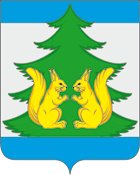 Контрольно-счетная комиссия муниципального образования«Ленский муниципальный район»ул. Бр.Покровских, д.19, с.Яренск, Ленский р-н, Архангельская область 165780, тел.(818 59) 5-25-84, email ksklensky@mail.ru____________________________________________      Главе МО «Ленский муниципальный район» А.Г. ТорковуЗаключениео результатах экспертно-аналитического мероприятия«Обследование достоверности, полноты и соответствия нормативным требованиям составления и представления отчета об исполнении бюджета МО «Ленский муниципальный район» за 9 месяцев 2016 года».1. Основание для проведения экспертно-аналитического мероприятия:   Бюджетный кодекс  Российской Федерации,     «Положением о бюджетном процессе в МО «Ленский муниципальный район» (далее Положение о бюджетном процессе), утвержденное решением Собрания депутатов от  18 июня  2014 года № 34-н, с изменениями,   положение   «О Контрольно-счетной комиссии муниципального образования «Ленский муниципальный район» от 29.02.2012 № 143, с изменениями,    план работы контрольно-счетной комиссии муниципального образования «Ленский муниципальный район» (далее КСК) на 2016 год.  2. Предмет экспертно-аналитического мероприятия: Отчетность  об исполнении бюджета МО «Ленский муниципальный район» за 9 месяцев 2016 года.  Сведения по состоянию на 01.10.2016 года о ходе исполнения бюджета, о численности и денежном содержании муниципальных служащих с пояснительной запиской. Отчет о расходовании резервного фонда Администрации МО «Ленский муниципальный район» за 9 месяцев  2016 года, бюджетная отчетность за 9 месяцев 2016 года.3. Объект (объекты) экспертно-аналитического мероприятия: Администрация МО «Ленский муниципальный район».4. Срок проведения экспертно-аналитического мероприятия: с 27 октября по 7 ноября 2016 года. 5. Цель экспертно-аналитического мероприятия: соблюдение требований действующего законодательства  в процессе исполнения бюджета МО «Ленский муниципальный район» за 9 месяцев  2016 года, анализ поступления доходов бюджета, анализ исполнения расходов бюджета муниципального образования, а также анализ дефицита местного бюджета, кредиторской задолженности. Проверка расходования средств резервного фонда Администрации МО «Ленский муниципальный район».6. Исследуемый период: 9 месяцев 2016 года.7. Результаты мероприятия:            В соответствии  с Бюджетным кодексом Российской Федерации,     «Положением о бюджетном процессе в МО «Ленский муниципальный район» (далее Положение о бюджетном процессе), утвержденном  решением Собрания депутатов от  18 июня  2014 года № 34-н, с изменениями, планом работы контрольно-счетной комиссии муниципального образования «Ленский муниципальный район» на 2016  год проведено экспертно-аналитическое мероприятие  «Обследование достоверности, полноты и соответствия нормативным требованиям составления и представления отчета об исполнении бюджета МО «Ленский муниципальный район» за 9 месяцев 2016 года».  В соответствии с требованиями статьи 264.2 БК РФ, ст.36 Положения о бюджетном процессе «Отчет, об исполнении бюджета МО «Ленский муниципальный район» за 9 месяцев 2016  года (далее Отчет), утверждён Постановлением Администрации муниципального образования «Ленский муниципальный район» (далее Администрация) от 25 октября 2016 года № 610.     Отчет предоставлен в Собрание депутатов и КСК 27.10.2016 года, что соответствует  ст. 36 п.5 Положения о бюджетном процессе. В соответствии с Решением Собрания депутатов №85-н от 25.02.2015 «Об утверждении состава и формы ежеквартальных сведений о ходе исполнения бюджета МО «Ленский муниципальный район» и о численности муниципальных служащих органов местного самоуправления МО «Ленский муниципальный район»  и   Положением  о бюджетном процессе  в Собрание депутатов МО «Ленский муниципальный район» и КСК представлены 27.10.2016 года так же Сведения по состоянию на 01.10.2016 года о ходе исполнения бюджета, о численности и денежном содержании муниципальных служащих с пояснительной запиской. 7.1. Изменение основных характеристик бюджета Ленского муниципального  района за 9 месяцев 2016г.  Решением Собрания депутатов МО «Ленский муниципальный район» от 23 декабря 2015 года № 122-н  «О бюджете муниципального образования «Ленский муниципальный район  на 2016 год»    утверждены основные характеристики бюджета муниципального района  на 2016 год:общий объем доходов бюджета МО в сумме  419828,4 тыс. руб. общий объем расходов бюджета МО в сумме 428570,0 тыс. руб. дефицит бюджета МО  в сумме 8741,6 тыс. руб.       За 9 месяцев 2016 года бюджет    уточнялся  четыре раза,     Решением Собрания   депутатов МО «Ленский муниципальный район» № 126-н от 17.02.2016г., № 129-н от 06.04.2016г., №142-н  от 01.07.2016г., №147-н от 14.09.2016 7. и на 1 октября 2016 года бюджет утверждён: по доходам в сумме 485807,1 тыс. рублей, по расходам в сумме 607693,9 тыс. рублей, с дефицитом бюджета в сумме 121886,8 тыс. рублей.В результате внесенных изменений параметры бюджета изменились в сторону увеличения:            * по доходам  на сумму 65978,7 тыс. руб. за счёт увеличения:           - налоговых и неналоговых доходов – 4374,5 тыс. руб.:налог на доходы физических лиц – 3096,0 тыс. руб. (сверхплановые поступления);платежи при пользовании природными ресурсами – 360,0 тыс. руб.;доходы от реализации иного имущества, находящегося в собственности муниципальных районов, в части реализации основных средств по указанному имуществу – 58,0 тыс. руб., доходы от продажи земельных участков, находящихся в собственности муниципальных районов – 860,5 тыс. руб.;          -  безвозмездных поступлений от других бюджетов – 61604,2 тыс. руб. в т.ч. : субсидии бюджетам муниципальных районов на обеспечение мероприятий по капитальному ремонту многоквартирных домов за счет средств, поступивших от государственной корпорации - Фонда содействия реформированию ЖКХ – 129,6 тыс. руб.;субсидии бюджетам муниципальных районов на реализацию федеральных целевых программ – 997,5 тыс. руб.субсидии бюджетам муниципальных районов на софинансирование капитальных вложений в объекты муниципальной собственности – 8000,0 тыс. руб.;субсидии бюджетам муниципальных районов на обеспечение мероприятий по переселению граждан из аварийного жилищного фонда за счет средств, поступивших от государственной корпорации Фонд содействия реформированию жилищно-коммунального хозяйства – 13948,1 тыс. руб.;субсидии бюджетам муниципальных районов на обеспечение мероприятий по переселению граждан из аварийного жилищного фонда за счет средств бюджетов – 7885,8 тыс. руб.;субсидии бюджетам муниципальных районов на осуществление мероприятий по обеспечению жильем граждан Российской Федерации, проживающих в сельской местности -1027,0 тыс. руб.;субсидии бюджетам муниципальных районов на модернизацию и капитальный ремонт объектов топливно-энергетического комплекса и жилищно-коммунального  хозяйства – 10578,7 тыс. руб.;субсидии бюджетам муниципальных районов на модернизацию региональных систем дошкольного образования – 1533,3 тыс. руб.;субсидии бюджетам муниципальных районов на создание в общеобразовательных организациях, расположенных в сельской местности, условий для занятий физической культурой и спортом – 266,7 тыс. руб.; субсидии на возмещение расходов, связанных с реализацией мер соц.поддержки – 12200,0 тыс. руб.;  субсидии на создание условий для обеспечения поселений и жителей городских округов услугами торговли – 45,0 тыс. руб.; субсидия бюджетам муниципальных районов  на реализацию приоритетных проектов в сфере туризма по государственной программе Архангельской области "Культура Русского Севера (2013-2020 годы)" – 500,0 тыс. руб.;субсидия бюджетам муниципальных районов на реализацию ГП Архангельской области  «Патриотическое воспитание, развитие физической культуры, спорта, туризма и повышение эффективности реализации молодежной политики в Архангельской области (2014-2020 годы) подпрограмма   "Спорт Беломорья" – 29,8 тыс. руб.;субвенции бюджетам муниципальных районов на компенсацию части платы, взимаемой с родителей (законных представителей) за присмотр и уход за детьми, посещающими образовательные организации, реализующие образовательные программы дошкольного образования – 2034,8 тыс. руб.;субвенции бюджетам муниципальных районов на реализацию основных общеобразовательных программ – 544,0 тыс. руб.;межбюджетные трансферты, передаваемые бюджетам муниципальных районов из бюджетов поселений на осуществление части полномочий по решению вопросов местного значения в соответствии с заключенными соглашениями – 1119,5 тыс. руб.;межбюджетные трансферты, передаваемые бюджетам муниципальных районов на государственную поддержку муниципальных учреждений культуры, находящихся на территориях сельских поселений – 100,0 тыс. руб.;межбюджетные трансферты, передаваемые бюджетам муниципальных районов на государственную поддержку  лучших работников муниципальных учреждений культуры,  находящихся на территориях сельских поселений -50,0 тыс. руб.;прочие межбюджетные трансферты, передаваемые бюджетам муниципальных районов из резервного фонда Правительства Архангельской области для образовательных организаций – 715,0 тыс. руб.;уменьшения:субвенции бюджетам муниципальных районов на выполнение передаваемых полномочий субъектов Российской Федерации по выплате вознаграждений профессиональным опекунам – 22,8 тыс. руб.;субвенции бюджетам муниципальных районов на проведение Всероссийской сельскохозяйственной переписи в 2016 году – 77,8 тыс. руб.           * по расходам на сумму 179123,9 тыс. руб. за счёт:           * увеличения безвозмездных поступлений от других бюджетов бюджетной системы – 61604,2 тыс. руб.:       - МП "Развитие образования Ленского муниципального района (2015-2018 годы)":        подпрограмма "Развитие муниципальной системы дошкольного образования МО "Ленский муниципальный район" на 2015-2018 годы"  (меры соц.поддержки педагогам –  3717,0 тыс. руб.; компенсация родительской платы за  присмотр и уход за ребенком  - 2034,8 тыс. руб.)       подпрограмма "Развитие муниципальной системы общего и дополнительного  образования МО "Ленский муниципальный район" на 2015-2018 годы"  (меры соц.поддержки педагогам – 8483,0 тыс. руб.; на создание в общеобразовательных организациях, расположенных в сельской местности, условий для занятий физкультурой и спортом – 1800,0 тыс.руб.(1533,3 тыс. руб. средства федер. бюджета, 266,7 тыс. руб. средства област. бюджета); на государственную поддержку муниципальных учреждений культуры – 100,0 тыс. руб.; на реализацию мероприятий по содействию созданию в субъектах РФ новых мест в общеобразовательных организациях -8000,0 тыс. руб.; на проведение ремонтов из резервного фонда правительства Архангельской области – 715,0 тыс. руб.; на обеспечение учебниками и учебными пособиями – 544,0 тыс. руб.         - МП "Развитие сферы культуры МО "Ленский муниципальный район" на 2015-2017 годы":          подпрограмма "Организация досуга, туристских и культурно-развлекательных программ" на государственную поддержку лучших работников  муниципальных учреждений культуры, находящихся на территории сельских поселений – 50,0 тыс. руб.; на мероприятия по реализации приоритетных проектов в сфере туризма – 500,0 тыс. руб.         -  МП "Обеспечение качественным, доступным жильем и объектами жилищно-коммунального хозяйства населения Ленского  района на 2014-2020 годы":         подпрограмма "Создание условий для обеспечения доступным и комфортным жильем жителей Ленского района" на обеспечение мероприятий по капитальному ремонту многоквартирных домов за счет средств, поступивших от государственной корпорации - Фонд содействия реформированию жилищно-коммунального хозяйства - 129,6 тыс. руб.; на обеспечение мероприятий по  переселению граждан из аварийного жилищного фонда  за счет средств, поступивших от государственной корпорации - Фонд содействия реформированию жилищно-коммунального хозяйства – 13948,1 тыс. руб.; на обеспечение мероприятий по  переселению граждан из аварийного жилищного фонда за счет средств бюджетов – 7885,8 тыс. руб.         - МП "Устойчивое развитие сельских территорий МО "Ленский муниципальный район" на 2014-2016 годы" на реализацию мероприятий федеральной целевой программы "Устойчивое развитие сельских территорий на 2014-2017 годы и на период до 2020 года – 997,5 тыс. руб.; на реализацию Государственной программы Архангельской области  "Устойчивое развитие сельских территорий  Архангельской области (2014-2017 годы)" – 1027,0 тыс. руб.         - МП Муниципального образования "Ленский муниципальный район" "Физическая культура и спорт" на 2014-2016 годы" на  мероприятия по развитию физической культуры и спорта в муниципальных образованиях – 29,8 тыс. руб.         - МП "Энергосбережение и повышение энергетической эффективности муниципального образования "Ленский муниципальный район" на 2014-2020 годы" на модернизацию и капитальный ремонт объектов топливно-энергетического комплекса и жилищно-коммунального хозяйства – 10578,7 тыс. руб.         - МП «Развитие торговли на территории МО «Ленский муниципальный район на 2014 – 2016 годы» на создание условий для обеспечения поселений и жителей городских округов услугами торговли – 45,0 тыс. руб.         - МП "Обеспечение качественным, доступным жильем и объектами жилищно-коммунального хозяйства населения Ленского  района на 2014-2020 годы" на осуществление полномочий по вопросам разработки генерального плана, совмещенного проектом планировки правил землепользования и застройки территории поселения – 140,0 тыс. руб.          - МП  МО "Ленский муниципальный район" "Физическая культура и спорт"   на 2014-2016 год", за счет межбюджетных трансфертов, передаваемых бюджетам муниципальных районов из бюджетов поселений на осуществление части полномочий по решению вопросов местного значения в соответствии с заключенными соглашениями  от МО «Сафроновское- 430,0 тыс. руб., от  МО «Козьминское» -549,5 тыс.руб.            * уменьшения расхода безвозмездных поступлений от других бюджетов бюджетной системы по:             - МП "Создание условий для развития сельского хозяйства в МО "Ленский муниципальный район" на 2014-2016 годы" на проведение Всероссийской сельскохозяйственной переписи в 2016 году – 77,8 тыс. руб.              - МП " Поддержка семьи в Ленском районе на 2014-2016 годы" по осуществлению государственных полномочий по выплате вознаграждений профессиональным опекунам – 22,8 тыс. руб.          * за счет увеличения прогнозируемых налоговых и неналоговых доходов – 4374,5 тыс. руб., в том числе налог на доходы физических лиц – 3096,0 тыс. руб., плата за негативное воздействие на окружающую среду – 360,0 тыс. руб., доходы от продажи материальных и нематериальных активов – 918,5 тыс. руб.          Увеличены расходы на:          -  МП "Развитие образования Ленского муниципального района (2015-2018 годы)":           подпрограмма " Развитие муниципальной системы дошкольного образования МО "Ленский муниципальный район" на 2015-2018 годы" на обеспечение  доступности и качества дошкольного образования соответствующего потребностям населения, требованиям инновационного развития социально-экономического развития Ленского района – 1039,9 тыс. руб.; на развитие сети и создание современных условий в дошкольных образовательных организациях – 141,2 тыс. руб.           подпрограмма "Развитие муниципальной системы общего и дополнительного образования МО "Ленский муниципальный  район" на 2015-2018 годы" на обеспечение реализации федеральных государственных образовательных стандартов общего образования – 263,9 тыс. руб.; на  создание механизмов, обеспечивающих равный доступ к качественному общему и дополнительному образованию – 115,9 тыс. руб.; на обновление состава и компетенций педагогических кадров, создание механизмов мотивации педагогов к повышению качества работы и непрерывному профессиональному развитию – 50,0 тыс. руб.            - МП "Развитие земельно-имущественных отношений на территории Ленского района на 2015-2018 годы" на содержание, капитальный  и текущий ремонт муниципального имущества» - 367,9 тыс. руб.           - МП "Профилактика правонарушений на территории МО "Ленский муниципальный район" на 2014-2016 годы" по привлечению населения к охране правопорядка – 13,0 тыс. руб.,           - МП "Энергосбережение и повышение энергетической эффективности муниципального образования "Ленский муниципальный район" на 2014-2020 годы" на объекты топливно-энергетического комплекса – 5,0 тыс. руб.; на объекты жилищно-коммунального хозяйства – 5,0 тыс. руб.            - Не программные направления:           обеспечение деятельности Администрации МО "Ленский муниципальный район" по уплате налогов, сборов и иных платежей – 8,8 тыс. руб.,           обеспечение деятельности Отдела образования Администрации МО "Ленский муниципальный район" на субсидии бюджетным учреждениям – 2076,4 тыс. руб.;           резервный фонд администрации МО "Ленский муниципальный район" на расходование средств резервного фонда по соответствующим направлениям расходов – 345,6 тыс. руб.;           обеспечение деятельности Отдела образования Администрации МО "Ленский муниципальный район" расходы на содержание органов местного самоуправления и обеспечение их функций – 9,0 тыс. руб.          Уменьшены расходы:          - МП "Совершенствование муниципального управления в МО "Ленский муниципальный район" на 2015-2017 годы" обеспечение эффективного исполнения полномочий и функций Администрации МО "Ленский муниципальный район" – 67,1 тыс. руб.            * за счет уточнения остатков средств местного бюджета по состоянию на 01.01.2016г. на сумму 113145,2 тыс. руб. увеличены расходы:           - на реализацию МП «Ремонт и содержание сети автомобильных дорог, находящихся в собственности МО "Ленский муниципальный район" на 2014-2016 годы" на содержание автомобильных дорог – 855,2 тыс. руб.;             - на реализацию МП  "Развитие   образования Ленского муниципального района (2015-2018 годы)", подпрограмму "Развитие муниципальной системы общего и дополнительного образования МО "Ленский муниципальный  район" на 2015-2018 годы"    - на строительство школы в п.Урдома  106000,0 тыс.руб.;            - на реализацию МП  "Обеспечение качественным, доступным и комфортным жильем и объектами жилищно-коммунального хозяйства населения Ленского района на 2014-2020 годы»: на разработку генерального плана, совмещенного с проектом планировки правил землепользования и застройки территории поселения МО «Сойгинское»  135,4 тыс. руб., на обеспечение мероприятий по капитальному ремонту многоквартирных домов за счет средств бюджетов  608,4 тыс. руб., на обеспечение мероприятий по  переселению граждан из аварийного жилищного фонда 4000,0 тыс. руб.;           - МП "Ремонт и содержание сети автомобильных дорог, находящихся в собственности МО "Ленский муниципальный район" на 2014-2016 годы" на исполнение судебного иска, по решению Арбитражного суда Архангельской области о взыскании за счет  казны муниципального образования «Ленский муниципальный район» в пользу ИП Доника А.Д.   805,6 тыс. руб.;           - на реализацию не программных направлений на мероприятия в сфере жилищно-коммунального хозяйства  (резервный фонд правительства Архангельской области) – 740,6 тыс. руб.         КСК  выявлены расхождения бюджетных назначений,  утвержденных  решением Собрания депутатов №147-н от 14.09.2016г. с  данными утвержденных назначений отчета об исполнении бюджета за 9 месяцев 2016 года, утверждённого Постановлением Администрации МО «Ленский  муниципальный район» 25 октября  2016 года № 610:         * по доходам на сумму 2624,5 тыс. руб. тыс.руб.         В соответствии с полученной информацией, кассовый план по доходам увеличен в соответствии с Распоряжениями заведующего Финансовым отделом Администрации при дополнительном поступлении безвозмездных поступлений от вышестоящего бюджета в сентябре. Так же возвращены в областной и Федеральный бюджет суммы остатков, субсидий, субвенций иных межбюджетных трансфертов имеющих целевое назначение прошлых лет на сумму 13042,4 тыс. руб., в том числе наибольшую долю составляет возврат сумм субсидии бюджетам муниципальных районов на обеспечение мероприятий по переселению граждан из аварийного жилищного фонда с учетом необходимости развития малоэтажного жилищного строительства за счет средств областного бюджета -7885,8 тыс.руб. и субсидии бюджетам муниципальных районов на обеспечение мероприятий по переселению граждан из аварийного жилищного фонда  за счет средств, поступивших от государственной корпорации – Фонда содействия реформированию  жилищно -коммунального хозяйства-4399,4 тыс.руб., субвенции бюджетам муниципальных районов на предоставления жилых помещений детям-сиротам и детям, оставшимся без попечения родителей, лицам из их числа по договорам найма специализированных жилых помещений -747,3 тыс.руб.         *  по расходам на сумму 2624,5 тыс. руб. тыс. руб.                                                        Из таблицы следует, что руководителем финансового органа внесены изменения в сводную бюджетную роспись по отдельным разделам, подразделам, целевым статьям и видам расходов  в соответствии  пунктом 3 статьи  217 Бюджетного кодекса, статьи 26   Положения о бюджетном процессе   и статьи 12 решения Собрания депутатов МО «Ленский муниципальный район» от  23 декабря 2015 года № 122-н   «О бюджете муниципального образования «Ленский муниципальный район  на 2016 год».  Уменьшены бюджетные ассигнования по другим вопросам в области социальной политики субвенции на выполнение передаваемых полномочий субъекта РФ по выплате вознаграждения профессиональным опекунам в 2016году на сумму 22,8 тыс. руб.Увеличены бюджетные ассигнования по   образованию за счет увеличения субсидий бюджетам муниципальных районов  на возмещение расходов по мерам соц. поддержки педагогических работников, проживающих в сельской местности – 1000,0 тыс. руб.;Увеличены бюджетные ассигнования по   образованию за счет средств резервного фонда Правительства Архангельской области – 1513,7 тыс. руб. для МБОУ «Урдомская СШ» на приобретение мягкого и хозяйственного инвентаря, посуды в связи с вводом в эксплуатацию здания школы 1 сентября 2016 года.   Увеличены бюджетные ассигнования по   культуре за счет увеличения межбюджетных трансфертов, передаваемых бюджетам муниципальных районов на комплектование книжных фонд библиотек муниципальных образований - 6,9 тыс. руб.   Увеличены бюджетные ассигнования по  социальной политике за счет увеличения субсидии бюджетам муниципальных районов на осуществление мероприятий по обеспечению жильем граждан РФ, проживающих в сельской местности – 126,9 тыс. руб.  Выявленные расхождения не полной сумме внесены для уточнения на заседание Собрания депутатов. Следует своевременно вносить изменения в решение о бюджете для  соблюдения принципа прозрачности (открытости) муниципального бюджета.7.2. Исполнение бюджета  МО « Ленский муниципальный район»за 9 месяцев 2016 года.           В соответствии с Постановлением Администрации МО «Ленский  муниципальный район» от 25 октября  2016 года № 610     бюджет муниципального образования  за 9 месяцев 2016 года исполнен:Доходы в сумме 332766,0 тыс. рублей,Расходы в сумме 454064,4 тыс. рублей, Дефицит  бюджета составил  121298,4 тыс. рублей.7.2.1 Исполнение доходной части муниципального бюджета            Исполнение доходной части муниципального бюджета за 9 месяцев 2016 года составило 70,0 %  к  уточненному годовому плану или 332766,0 тыс. руб.  (за 9 месяцев 2015 г. бюджет по доходам был исполнен в сумме 631830,3 тыс. руб. или к годовому плану 84,5%).           В целом исполнение доходов местного бюджета характеризуется следующими данными:  ( тыс. руб.)          Структура фактически поступивших доходов бюджета за 9 месяцев 2016 года по сравнению с аналогичным периодом прошлого года практически не изменилась, но повысилась доля налоговых, неналоговых доходов на 23,6% или на 13034,4 тыс. руб., в том числе:Увеличения налоговых, неналоговых доходов:-  Налог на доходы физических лиц – 7359,0 тыс. руб.;-  Акцизы по подакцизным товарам (продукции), производимым на территории РФ – 3450,7 тыс. руб.;- Госпошлина -  101,7 тыс. руб.;- Доходы от использования имущества, находящегося в государственной и муниципальной собственности – 1246,6 тыс. руб.;   - Доходы от продажи материальных и нематериальных активов – 587,6 тыс. руб.;- Штрафы, санкции, возмещение ущерба – 457,1 тыс. руб.; - Платежи за пользование природными ресурсами – 259,8 тыс. руб.;- Задолженность и перерасчеты по отмененным налогам, сборам и иным обязательным платежам – 0,4 тыс. руб.  Уменьшения налоговых, неналоговых доходов:- Налоги на совокупный доход – 380,7 тыс. руб.;- Доходы от оказания платных услуг (работ) и компенсации затрат государства – 15,0 тыс. руб.;  - Прочие неналоговые доходы – 32,8 тыс. руб.           Анализ поступления налоговых и неналоговых доходов показал, что за 9 месяцев 2016 года по собственным доходам годовой план исполнен на 74,4%, в том числе по налоговым доходам -71,80%, по неналоговым доходам исполнение составило 101,2%.  Бюджетообразующим налогом продолжает оставаться налог на доходы физических лиц – 46088,3  тыс. руб., его доля в структуре собственных доходов бюджета за 9 месяцев 2016 года составила  67,5% , (за соответствующий период 2015г доля 70,1 % или 38729,3 тыс. руб.).   Процент исполнения от годового плана составил 72,0 %.    Акцизы по подакцизным товарам (продукции), производимым на территории Российской Федерации  за 9 месяцев 2016 года составили 4982,9 тыс. руб., из них:- по коду дохода бюджетной классификации 00010302230010000110 (Доходы от уплаты акцизов на дизельное топливо  подлежащие распределению между бюджетами субъектов Российской Федерации и местными бюджетами с учетом установленных дифференцированных нормативов отчислений в местные бюджеты) – 1674,8 тыс. руб. исполнение плана 84,2%;- по коду дохода бюджетной классификации 00010302240010000110 (Доходы от уплаты акцизов на моторные масла для дизельных и (или) карбюраторных (инжекторных) двигателей, подлежащие распределению между бюджетами субъектов Российской Федерации и местными бюджетами с учетом установленных дифференцированных нормативов отчислений в местные бюджеты)   исполнение составило – 26,7 тыс. руб. или 63,9%;-  по коду дохода бюджетной классификации 00010302250010000110   (Доходы от уплаты акцизов на автомобильный бензин, подлежащие распределению между бюджетами субъектов Российской Федерации и местными бюджетами с учетом установленных дифференцированных нормативов отчислений в местные бюджеты)   исполнение составило – 3512,7 тыс. руб. или 89,1%;- по коду дохода бюджетной классификации 00010302260010000110   (Доходы от уплаты акцизов на автомобильный бензин, подлежащие распределению между бюджетами субъектов Российской Федерации и местными бюджетами с учетом установленных дифференцированных нормативов отчислений в местные бюджеты)   уменьшено исполнение на 231,3 тыс. руб.   Поступление налога на совокупный доход за 9 месяцев 2016 года составило 8152,9   тыс. руб., его доля в структуре собственных доходов бюджета составила  11,9% , процент исполнения составил 65,5 % (за соответствующий период 2015г – 75,0%). Доходы, получаемые от уплаты государственной пошлины, за 9 месяцев 2016 года составили – 1094,7   тыс. руб. или 73,5% от уточненного годового плана, (за соответствующий период 2015г – 83,9%) .             Поступление неналоговых доходов  за 9 месяцев  2016 года  составило 7929,4   тыс. руб. или 101,2% от годового уточненного плана (за соответствующий период 2015 года – 5425,7тыс. руб.). Повышение удельного веса неналоговых  доходов произошло, в основном, за счет   поступления доходов от использования имущества, находящегося в государственной  и муниципальной собственности.         Неналоговые поступления исполнены:    По доходам, поступившим от использования имущества, находящегося в государственной и муниципальной собственности исполнение составило 4554,6 тыс. руб. или 86,6 % от уточненного годового плана, (за соответствующий период 2015г – 60,7%,), том числе:     - доходы, получаемые в виде арендной платы за земельные участки, государственная собственность на которые не разграничена, а также средства от продажи права на заключение договоров аренды указанных земельных участков составили 2387,5 тыс. руб. или 105,5% от уточненного годового плана. По сравнению с 9 месяцами 2015 года увеличение дохода составило 424,1тыс. руб. В соответствии с полученной информацией задолженность по арендной плате на 01.01.2016 г. составляла 8473,4 тыс. руб., за 9 месяцев 2016 года - начислено  -3946,5 тыс. руб.,  оплачено – 2387,5 тыс. руб. На 01.10.02016г. задолженность составила 2139,4 тыс. руб. Начисления со знаком «минус» образовались в результате списания задолженности за баланс по аренде земельных участков:       - 000 «Верхняя Лупья» в сумме 123935,00 (сто двадцать три тысячи девятьсот тридцать пять рублей), в связи с ликвидацией юридического лица;       - 000 «Севертрансстрой» в сумме 4324364,50 (четыре миллиона триста двадцать четыре тысячи триста шестьдесят четыре рубля 50 копеек), в связи с прекращением производства по исполнительным листам Арбитражного суда города Москвы.   Задолженность по данному виду доходов является резервом пополнения бюджета.    -  доходы, получаемые в виде арендной платы за земли после разграничения государственной собственности на землю, а также средства от продажи права на заключение договоров аренды указанных земельных участков (за исключением земельных участков бюджетных и автономных учреждений) составили 38,1 тыс. руб.  или 44,4% от уточненного годового плана. Задолженность по арендной плате на 01.01.2016 г. составила 9,8 тыс. руб., начислено арендной платы за 9 месяцев 2016г. – 21,0 тыс. руб., оплачено – 38,1 тыс. руб.  переплата на 01.10.02016 г. –7,3 тыс. руб. КСК установила, что начисление арендной платы за 9 месяцев 2016г.(21,0 тыс. руб.) уменьшилось на 19,1 тыс. руб. по сравнению с 1 полугодием 2016 г. - прочие доходы от использования имущества и прав, находящихся в государственной и муниципальной собственности (за исключением имущества бюджетных и автономных учреждений, а также имущества государственных и муниципальных унитарных предприятий, в том числе казенных) составили 2128,9  тыс. руб. или 73,2 % от уточненного годового плана. По сравнению с 9 месяцами 2015 года увеличение дохода составило 811,0 тыс. руб.        Задолженность по арендной плате на 01.01.2016 г. составляла 444,8 тыс. руб., за 9 месяцев 2016 года начислено – 2552,7 тыс. руб., оплачено – 2128,9 тыс. руб. На 01.10.02016г. задолженность составила 868,6 тыс. руб.   Задолженность по данному виду доходов является резервом пополнения бюджета.      Платежи при пользовании природными ресурсами  составили 1616,6 тыс. руб. или 158,5% от уточненного годового плана, за соответствующий период 2015 года исполнение составило 1356,8 тыс. руб. или 49,2%.     Доходы от оказания платных услуг (работ) и компенсации затрат государства составили 34,0 тыс. руб. или 34,5 % от уточненного годового плана, за соответствующий период 2015 года исполнение составило 49,1тыс. руб. или 62,1%.      Доходы от продажи материальных и нематериальных активов составили 990,5 тыс. руб.  или 107,8 % от уточненного годового плана, за соответствующий период 2015 года исполнение составило 402,9 тыс. руб.        Поступления от штрафов, санкций, возмещения ущерба, зачисляемые в бюджеты муниципальных районов, составили  732,7   тыс. руб. или 136,2% от уточненного годового плана, за соответствующий период 2015 года поступление составило 275,6тыс. руб. или 61,5%.         Анализ безвозмездных перечислений показал, что фактическое поступление из вышестоящего бюджета за отчетный период составило 264517,9 тыс. руб. или 69,0% от уточненного годового плана. Безвозмездные поступления из вышестоящих бюджетов поступили в местный бюджет в виде:- дотации бюджетам муниципальных районов на выравнивание  бюджетной обеспеченности – 1831,7 тыс. руб., или 75,0% от уточненного годового плана.        -  субсидий – 98395,5 тыс. руб. или 67,5% от уточненного годового плана.        - субвенций – 173722,6 тыс. руб. или 71,0% от уточненного годового плана.        - иных межбюджетных трансфертов – 3191,6 тыс. руб. или 89,6% от уточненного годового плана.         - прочие безвозмездные поступления – 50,0 тыс. руб.        Возврат субсидий прошлых лет из  муниципального бюджета – 13042,4 тыс. руб.                Поступление доходов в муниципальный бюджет от возврата остатков субсидий, субвенций и иных межбюджетных трансфертов, имеющих целевое назначение, прошлых лет из бюджетов поселений – 368,9 тыс. руб.             КСК отмечает, что в заключении о результатах исполнении бюджета за 9 месяцев 2016 года  не отражены причины не исполнения налоговых и неналоговых доходов. Пояснительная записка к Отчету об исполнении бюджета за 9 месяцев 2016 года  не предоставлена. КСК сделала запрос в Администрацию МО «Ленский муниципальный район» о предоставлении Пояснительной записки. Рассмотрев запрос КСК от 28.10.2016 года  Администрация МО «Ленский муниципальный район» пояснила: «Предоставление пояснительной записки по исполнению муниципального бюджета в Контрольно-счетную комиссию не предусмотрено ст. 36 п.5 Решения Собрания депутатов МО «Ленский муниципальный район» от 18 июня 2014 года № 34-н «Об утверждении Положения «О бюджетном процессе в МО «Ленский муниципальный район» и Решением Собрания депутатов МО «Ленский муниципальный район» от 25 февраля 2015 года № 85-н «Об утверждении состава и формы ежеквартальных сведений о ходе исполнения бюджета МО «Ленский муниципальный район» и о численности муниципальных служащих органов местного самоуправления МО «Ленский муниципальный район», работников муниципальных учреждений МО «Ленский муниципальный район» с указанием фактических затрат на их денежное содержание».7.2.2. Исполнение расходной части муниципального бюджета.           Расходы муниципального бюджета за 9 месяцев 2016 года исполнены на сумму 454064,5 тыс. руб., или на 74,4 % от годового уточнённого плана  (за 9 месяцев 2015 г. бюджет по расходам был исполнен в сумме 657589,5 тыс. руб. или к годовому плану на 84,2 % ).           Анализ исполнения расходной части муниципального бюджета за 9 месяцев   2016 года в разрезе разделов бюджетной классификации приведен в таблице:  ( тыс. руб.)            Анализ отчета об исполнении муниципального бюджета за 9 месяцев 2016 года показал, что в разрезе разделов муниципального бюджета имеет место неравномерность исполнения расходов.  Высокий   процент исполнения расходной части  муниципального бюджета по разделам:  - национальная оборона -85 % (перечислены межбюджетные трансферты в поселения на осуществление  первичного воинского учета на территориях, где отсутствуют военные комиссариаты), образование – 79,7% (в т.ч. процент исполнения по подразделам: дошкольное образование - 74,4%, общее образование - 80,4%, молодежная политика, оздоровление детей -93,6%, по другим вопросам в области образования – 90,5%), национальная безопасность и правоохранительная деятельность -78,7%.             Низкий процент исполнения расходной части  муниципального бюджета по разделам -жилищно-коммунальное хозяйство -31,6%, в то числе процент исполнения по жилищному хозяйству 36,8 %, по  коммунальному хозяйству 22,3% (работы сданы, оплата будет произведена в 4 квартале, что подтверждается кредиторской задолженностью Администрации), по благоустройству 29%;-  социальная политика – 57,6%  (в связи с заключением договоров с окончанием исполнения в 4 квартале);-физическая культура и спорт -64%. Исполнение расходов по остальным разделам составляет в пределах 71-73%.        Структура кассовых расходов бюджета муниципального района за 9 месяцев 2016 года исполнена следующим образом, наибольший удельный вес по расходам занимают: образование – 79,9 %,   общегосударственные вопросы -7,4%, ЖКХ-3%.    Полнее провести анализ исполнения бюджета не представляется возможным, ввиду отказа Администрацией  предоставления пояснительной записки по исполнению бюджета МО «Ленский муниципальный район» за 9 месяцев 2016 года по запросу КСК.7.3 Кредиторская задолженность, исполнение судебных решений.7.3.1. В соответствии с квартальной отчетностью (ф.0503769) установлено, что по состоянию на 1 октября 2016 года  кредиторская задолженность бюджетных учреждений района составила 18541,3 тыс. рублей, в т.ч. по субсидии на иные цели – 3393,8 тыс.руб., по выполнению муниципального задания –13999,2 тыс.руб., по собственным средствам – 1148,3 тыс.руб. По сравнению с началом года рост кредиторской задолженности составил 59,2 % или 6891,6 тыс. руб. По сравнению с таким же периодом прошлого года кредиторская задолженность увеличилась на 352,4 тыс. руб. На 01.10.2016г. просроченная кредиторская задолженность бюджетных учреждений района составила 3388,2 тыс. руб. За 9 месяцев 2016 года по сравнению с началом года показатель снизился  на  4282 тыс. руб., или на 55,8 %.  По сравнению с таким же периодом прошлого года просроченная кредиторская задолженность снизилась на 495,9 тыс. руб. Просроченная   задолженность на 01.10.2016 года распределяется следующим образом: В тоже время на 01.10.2016 года дебиторская задолженность бюджетных учреждений   составила 1146,5 тыс. рублей, в т.ч. по субсидии на иные цели – 70,7 тыс.руб., по выполнению муниципального задания –876,6 тыс.руб., по собственным средствам -199,2 тыс.руб. По сравнению с началом года дебиторская задолженность снижена на   25,5 % или 392,8 тыс.руб. По сравнению с прошлым годом дебиторская задолженность выросла на 33,4%.  Просроченная дебиторская задолженность составляет  на 01.10.2016 - 579,7 тыс. руб. Ввиду того, что датой образования задолженности является   январь 2015г. КСК предлагает Отделу образования Администрации провести работу с подведомственными учреждениями по проведению инвентаризации просроченной дебиторской задолженности и принять соответствующие решения по её результатам. По главным распорядителям и получателям средств районного бюджета по состоянию на 1 октября 2016 года  кредиторская задолженность   составила 21112,2 тыс. рублей, в т.ч. просроченная кредиторская задолженность составила 832,1 тыс. руб. По сравнению с началом года, кредиторская задолженность снижена на  12,7 % или 3063,2 тыс. руб.,  просроченная кредиторская задолженность увеличена в 16,2 раза или на 780,6 тыс. руб. По сравнению с таким же периодом прошлого года кредиторская задолженность уменьшилась на 28547,4 тыс. руб. Просроченная задолженность на 01.10.2016 года распределилась следующим образом: В тоже время на 01.10.2016 года дебиторская задолженность главных распорядителей и получателей   составила 3093,4 тыс. рублей. По сравнению с началом года дебиторская задолженность  снижена на  66 % или на 6000,3 тыс. руб., в т.ч.. списано безнадежной  к взысканию дебиторской задолженности по доходам в сумме 4448,3 тыс.руб. По сравнению с таким же периодом прошлого года дебиторская задолженность уменьшилась на 3820,2 тыс. руб.                  Администрацией МО «Ленский муниципальный район»   предоставлена информация о проделанной работе за 9 месяцев 2016 года по 
уменьшению недоимки, о сумме выставленных пеней, списании сумм 
кредиторской задолженности.  За 9 месяцев 2016 года  Администрацией проведено 7 заседаний межведомственной комиссии по легализации заработной платы и погашению задолженности по 
заработной плате на территории МО «Ленский муниципальный район» и 
обеспечению своевременного поступления налогов и сборов в бюджеты всех 
уровней при Администрации МО «Ленский муниципальный район». Рассмотрено 127 налогоплательщиков (работодателей), в том числе 112 
налогоплательщиков, имеющих задолженность по налоговым и неналоговым 
платежам. По результатам рассмотрения снижение недоимки в Пенсионный 
фонд составило - 2193,7 тыс. руб., снижение недоимки по налогам и 
сборам составило - 3003,2 тыс. руб., снижение недоимки по арендным 
платежам 1858,3 тыс. руб., в том числе пени 11,4 тыс.руб. Создана комиссия по выполнению плана мероприятий по повышению поступлений налоговых и неналоговых доходов и сокращению недоимки консолидированного бюджета МО «Ленский муниципального бюджета» на период 2014-2016 годов (постановление Администрации МО «Ленский 
муниципальный район» №199 от 26.03.2015г.). Комиссия осуществляет 
совместные действия по организации, разработке и реализации мероприятий, 
направленных на повышение поступлений налоговых и неналоговых доходов 
и сокращению недоимки консолидированного бюджета МО «Ленский 
муниципальный район». В 2016 году было проведено 3 заседания комиссии. 
По итогам заседаний разработаны предложения по повышению поступлений 
неналоговых доходов для отделов Администрации МО «Ленский 
муниципальный район». 7.3.2. В соответствии с формой   отчетности 0503296 «Сведения об исполнении судебных решений по денежным  обязательствам» на 01.10.2016 числится   неисполненных денежных обязательств в сумме 1157,2 тыс.руб.( в т.ч. 100% по исполнительным листам). Задолженность образовалась в 2016 году, как разница между принятыми денежными обязательствами 1519,0 тыс.руб. и их исполнением в сумме 361,8 тыс. руб.  КСК считает, что данные, отраженные в форме 0503296 не соответствует отчету об исполнении бюджета МО «Ленский муниципальный район» за 9 месяцев 2016 года. В соответствии с   отчетом исполнено судебных актов на 1355,0 тыс. руб. В соответствии с формой   отчетности 0503295 «Сведения об исполнении судебных решений по денежным  обязательствам учреждения» на 01.10.2016 числится   неисполненных денежных обязательств по бюджетным учреждениям  по судебным решениям на  сумму 22,8 тыс.руб., по расчетам с подотчетными лицами по прочим выплатам.7.4. Муниципальный долг.           Решением Собрания депутатов МО «Ленский муниципальный район» от 17 февраля 2016 года №126-н, от 6 апреля 2016 года №129н внесено изменение в решение Собрания депутатов МО «Ленский муниципальный район» от 23 декабря 2015 года №122-н «О бюджете муниципального образования «Ленский муниципальный район» на 2016 год»   и установлен дефицит бюджета  121886,8 тыс. руб.  За 9 месяцев 2016 года дефицит бюджета составил 121298,4 тыс. руб.     Источниками покрытия дефицита является изменение остатков средств на счетах по учету средств бюджета по состоянию на 01.01.2016 года, и   источники внутреннего финансирования дефицита бюджета.  На 1 октября  2016 года муниципальный долг составляет 16144,1 тыс. руб., в т.ч. кредиты кредитной организации 100%На 1октября 2016 года расходы на обслуживания государственного (муниципального) долга из бюджета муниципального района  составили 879,5  тыс. руб., при утвержденных бюджетных назначениях на год 2080,3 тыс. руб. 7.5. Остатки средств муниципального бюджета.В справочной таблице к отчету об исполнении консолидированного бюджета субъекта Российской Федерации (ф. 0503387М) за 9 месяцев 2016 года (в системе Смарт) остатки средств бюджета на отчетную дату составили 17715 тыс. руб., из них  остатки целевых средств областного и федерального  бюджетов 5827,3 тыс. руб.,  остатки средств по переданным полномочиям от поселений (межбюджетные трансферты)-56,7 тыс. руб.           В соответствии с представленной Администрацией информацией  установлено, что на 1 октября 2016 года остатки средств составили 17715 тыс.руб., в т.ч.:    - у бюджетных учреждений  остатки  средств на счетах составили 12769,1 тыс. руб.;    - у бюджетополучателей  остатки  средств на лицевых счетах составили 49,3 тыс. руб. в том числе:         * Администрации МО – 20,8 тыс. руб.,           * Финансовый отдел – 27,6 тыс. руб.,            * Отдел образования – 0,1 тыс. руб.,         * Собрание депутатов МО «Ленский район» - 0,8 тыс. руб.,       * МКУ «Эксплуатационная служба» - 0,0 тыс. руб.,       - на лицевом счете главного распорядителя бюджетных средств Администрации -500,0 тыс. руб.      - средства муниципального бюджета, с минусом 1487,4  тыс. руб.,         - межбюджетные трансферты от поселений (передача полномочий) – 56,7 тыс. руб., (все от МО Козьминское»)         - безвозмездные поступления от областного и федерального бюджетов – 5827,3 тыс. руб., из них:           * на капитальный ремонт спортивных сооружений общеобразовательных организаций– 266,7 тыс. руб.,            * ведение реестра граждан, имеющих право на получение жилищных субсидий в связи с переселением из районов Кр. Севера …..- 5,0 тыс. руб.;           * осуществление государственных полномочий по формированию торгового реестра – 18,7 тыс. руб.;          * на обеспечение мероприятий по переселению граждан из аварийного жилищного фонда - 3244,6  тыс. руб.;           * частичное возмещение расходов по предоставлению мер соц. поддержки отдельных категорий квалифицированных специалистов…29,5 тыс.руб.;           *средства резервного фонда Правительства Архангельской области-2255,2 тыс. руб.;* на осуществление гос.полномочий  по выплате вознаграждения профессиональным опекунам…-7,6 тыс. руб.            7.6. Анализ численности и денежного содержания муниципальных служащих и работников муниципальных учреждений за 9 месяцев 2016года. Согласно отчета за 9 месяцев 2016 года общая численность муниципальных служащих Администрации составила 64 ед. (без  учета муниципальных служащих, финансируемых за счет субвенций областного бюджета и бюджетов поселений - 5ед.), общая численность работников Администрации составила 66 ед. Данные значения не превышают значения по  численности, установленные  Решением Собрания депутатов МО «Ленский муниципальный район» от 11.11.2015 №118-н «Об утверждении структуры Администрации муниципального образования «Ленский муниципальный район».  В Пояснительной записке  проанализированы отклонения численности и изменения   расходов на заработную плату в сравнении с данными на 01.10.2015 года.  7.7. Отчёт  о расходовании средств резервного фонда АдминистрацииМО «Ленский муниципальный район» за 9 месяцев  2016 года.         Средства резервного фонда Администрации МО «Ленский муниципальный район» на 2016 год утверждены в сумме 657,8 тыс. руб., в т. ч. на проведение аварийно-восстановительных работ и иных мероприятий, связанных с ликвидацией стихийных бедствий и других чрезвычайных ситуаций - 608,0 тыс. руб. Согласно представленной информации средства резервного фонда за 9 месяцев 2016 года  израсходованы в сумме 130,0 тыс. руб., из них:        -  на мероприятия по предупреждению и ликвидацию чрезвычайных ситуаций – 113,5 тыс. руб.;        - на проведение встречи по вопросам местного значения с Губернатором Архангельской области и правительством Архангельской области – 16,5 тыс. руб.        Нераспределенные средства резервного фонда по состоянию на 01.10.2016 года составляют 527,8 тыс. руб., в том числе на мероприятия по предупреждению и ликвидации чрезвычайных ситуаций – 494,5 тыс. руб. 8.Выводы:  Утвержденный отчет об исполнении бюджета МО «Ленский муниципальный район» за 9 месяцев   2016 года предоставлен в Собрание депутатов МО «Ленский муниципальный район» и КСК с соблюдение сроков,  установленных «Положением о бюджетном процессе в МО « Ленский муниципальный район».   Бюджет за 9 месяцев   2016 года исполнен по доходам на сумму 332766,0 тыс. руб., что составляет 70 % от уточненного годового  плана, расходы исполнены на сумму – 454064,5 тыс. руб. или на 74,4 % от уточненного годового плана. Собственные доходы  муниципального бюджета за 9 месяцев   2016 года составили 20,5 % в общей сумме доходов, из них доля неналоговых доходов   составила 2,4%.На 1 октября 2016 года дефицит бюджета составил 121298,4 тыс. руб. Муниципальный долг на 01.10.2016 года составил 16144,1 тыс. руб. По состоянию на 1 октября 2016 года кредиторская задолженность   составила  39653,5 тыс. руб., в том числе по получателям бюджетных средств -21112,2 тыс.руб., по бюджетным учреждениям -18541,3 тыс.руб. Просроченная кредиторская задолженность составляет 4220,3 тыс.руб.Дебиторская задолженность  составила 4239,9 тыс. руб., в том числе по дебиторской задолженности   по доходам от собственности -3000,6 тыс. руб., по выданным авансам  платежам в бюджет – 1239,3 тыс.руб., из них бюджетные учреждения -1146,5 тыс.руб. Просроченная дебиторская задолженность составляет 579,7тыс.руб.    Задолженность по доходам, поступающим от использования имущества, находящегося в государственной и муниципальной собственности  является резервом пополнения бюджета.       В представленной Администрацией по запросу КСК информации   отсутствует информация     о сумме выставленных пеней  по неисполнению договоров, информация о прочих поступлениях от использования имущества, находящегося в собственности муниципальных районов, пояснительная записка по исполнению бюджета МО «Ленский муниципальный район» за 9 месяцев 2016 года.   Форма   отчетности 0503296 «Сведения об исполнении судебных решений по денежным  обязательствам бюджета» по состоянию на 01.10.2016  не соответствует отчету об исполнении бюджета МО «Ленский муниципальный район» за 9 месяцев 2016 года на 993,2 тыс. руб.9.Предложения:             1.Контрольно-счетная комиссия МО «Ленский муниципальный район»  предлагает Собранию депутатов МО «Ленский муниципальный район»  принять к сведению предоставленную информацию об исполнении бюджета   за 9 месяцев 2016 года.            2. КСК предлагает Администрации МО «Ленский муниципальный район»:           2.1. Активизировать работу по сокращению задолженности по неналоговым доходам.            2.2. Своевременно уточнять решением о бюджете показатели сводной бюджетной росписи по расходам и уточненного кассового плана по доходам для соблюдения принципа прозрачности (открытости) муниципального бюджета. 2.3. Устранить неточности при составлении формы 0503296 и усилить междокументальный  контроль при составлении форм бюджетной отчетности.           2.4. Провести работу с подведомственными учреждениями по проведению инвентаризации просроченной дебиторской задолженности и принять соответствующие решения по её результатам.   3. КСК напоминает Администрации МО «Ленский муниципальный район», что в соответствии с  Положением о КСК, утвержденным Решением Собрания депутатов МО «Ленский муниципальный район» №143 от 29.02.2012 (с изменениями) непредставление или несвоевременное представление контрольно-счетной комиссии по ее запросу информации, документов и материалов, необходимых для проведения контрольных и экспертно-аналитических мероприятий, а равно представление информации, документов и материалов не в полном объеме   влечет за собой ответственность, установленную законодательством Российской Федерации и (или) законодательством Архангельской области.Председатель Контрольно - счётной комиссии МО «Ленский муниципальный район»                                                                         С.Е. Алексеева                          от 7 ноября 2016 года   от 7 ноября 2016 года   №  104Председателю Собрания депутатов МО «Ленский муниципальный район» Т. С. Лобановой на  № от от Председателю Собрания депутатов МО «Ленский муниципальный район» Т. С. Лобановой Председателю Собрания депутатов МО «Ленский муниципальный район» Т. С. Лобановой Безвозмездные доходыБюджет с учетом внесенных измененийПлан исполненного бюджетаОтклонения1234=(3-2)Дотации2440,72440,7-Субсидии144729,0145855,7+1126,7Субвенции244656,5244633,7-22,8Иные межбюджетные трансферты2040,63561,2+1520,6Прочие безвозмездные поступления150,0150,0-Безвозмездные поступления всего394016,8396641,3+2624,5НаименованиеРазделПод-разделБюджет с учетом внесенных измененийПлан исполненного бюджетаОтклонения отуточненногобюджета(5-4)123456Жилищно-коммунальное хозяйство0543716,143716,0-0,1Жилищное хозяйство050128066,928066,8-0,1Образование07452654,2455167,8+2513,6Общее образование0702338788,7340302,3+1513,6Другие вопросы в области образования070918596,319596,3+1000,0Культура, кинематография0828133,728140,6+6,9Культура080128133,728140,6+6,9Социальная политика1016893,916 998,0+104,1Социальное обеспечение населения10032491,52618,4+126,9Другие вопросы в области социальной политики10061375,71352,9-22,8        Всего расходов607693,9610318,4+2624,5ДоходыУточненный планна 2016 гИсполнено за9 месяцев 2016г.Процент исполнения к годовому плануУдельный вес в общей сумме доходовДоходы всего, в том числе:475389,2332766,070,0100Налоговые и неналоговые доходы, в т.ч.91790,368248,174,420,5Налоговые доходы 83958,260318,771,818,1неналоговые доходы7832,17929,4101,22,4Безвозмездные поступления, в том числе:383598,9264517,969,079,5Безвозмездные поступления от других бюджетов бюджетной системы РФ396491,3277141,469,9100,0Прочие безвозмездные поступления150,050,033,3-Доходы бюджетов бюджетной системы РФ от возврата бюджетами бюджетной системы РФ и организациями остатков  субсидий, субвенций и иных межбюджетных трансфертов, имеющих целевое назначение, прошлых лет-368,9--Возврат остатков субсидий, субвенций и иных межбюджетных трансфертов, имеющих целевое назначение, прошлых лет-13042,4-13042,4100-РазделНаименование разделаУточненный план 2016г.Кассовое исполнение за  9 месяцев 2016г.ПроцентвыполненияПроцент  в структуре кассовыхрасходов1234560100Общегосударственные вопросы45965,633519,572,97,40200Национальная оборона722,6614,285,00,10300Национальная безопасность и правоохранительная деятельность239,2188,378,70,040400Национальная экономика9049,76272,669,31,40500Жилищно-коммунальное хозяйство43715,913817,631,63,00700Образование 455167,8362917,679,779,90800Культура, кинематография28140,619780,170,34,41000Социальная политика16997,99794,557,62,21100Физическая культура и спорт1109,3710,064,00,21300Обслуживание государственного и муниципального долга2080,3879,542,30,21400Межбюджетные трансферты7129,35570,678,11,2Всего расходов610318,4454064,574,4100Показателитыс. руб. %Расчеты с подотчетными лицами по прочим выплатам1586,846,8Расчеты с подотчетными лицами по оплате   услуг связи2,30,1Расчеты с подотчетными лицами по оплате транспортных услуг238,97,1Расчеты с подотчетными лицами по оплате работ, услуг по содержанию имущества5,70,2Расчеты с подотчетными лицами по оплате прочих работ, услуг86,92,6Расчеты с подотчетными лицами по приобретению основных средств4,60,1Расчеты с подотчетными лицами по приобретению материальных запасов31,60,9Расчеты с подотчетными лицами по прочим расходам3,60,1Расчеты по прочим выплатамРасчеты по услугам связи37,51,1Расчеты по коммунальным услугам426,812,6Расчеты по работам, услугам по содержанию имущества676,420,0Расчеты по прочим работам, услугам159,94,7Расчеты по приобретению основных средств41,51,2Расчеты по приобретению материальных запасов85,72,5ВСЕГО3388,2100,0Показателитыс. руб.%Расчеты с подотчетными лицами по прочим выплатам31,93,8Расчеты по коммунальным услугам224,226,9Расчеты по работам, услугам по содержанию имущества267,6 32,2Расчеты по прочим работам, услугам252,830,4Расчеты по приобретению основных средств18,02,2Расчеты по приобретению материальных запасов37,64,5ВСЕГО832,1100,0Показатели Фактически замещено должностейна 1 октября Фактически замещено должностейна 1 октября Фактически замещено должностейна 1 октября Фактические затраты на денежное содержание на 1октября (тыс. руб.)Фактические затраты на денежное содержание на 1октября (тыс. руб.)Фактические затраты на денежное содержание на 1октября (тыс. руб.)Показатели 2015года2016годаотклонения2015года2016годаотклоненияМуниципальные служащие Собрания депутатов  МО3301042,31064,0+21,7Выборные муниципальные должности Собрания депутатов  МО110412,3407,3-5,0Муниципальные служащие Администрации МО63,2568+4,7517410,319512,7+2102,4Из них:муниципальные служащие, финансируемые за счет средств от других бюджетов бюджетной системы и переданных полномочий6,754,5-2,251587,11184,4-402,7Выборные муниципальные должности  МО Ленский муниципальный район»110759,9762,9+3,0РаботникиАдминистрации МО119,75-1,251261,61198,4-63,2Работники казенных учреждений91451020,01721,6+701,6Работники муниципальных учреждений  МО778,5827,95+49,45152234,4157414,7+5180,3из них: в сфере образования708,7753,7+45,0139756,9144142,3+4385,4в сфере культуры67,870,5+2,712128,512932,4+803,9в других сферах23,75+1,75349,0340,0-9,0